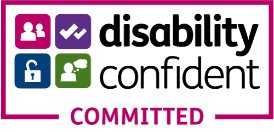 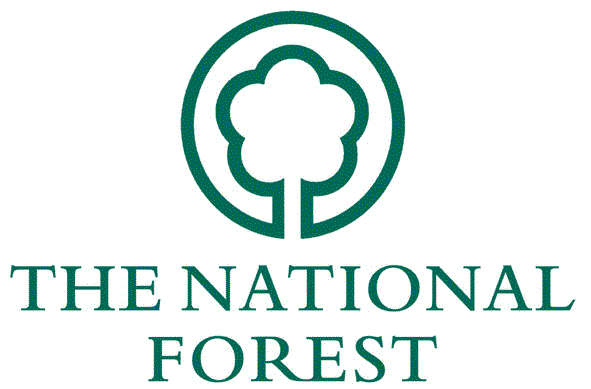 ________________________________________________________________________________________National Forest CompanyJob Application FormJob Title: Head of Land and Forestry (Reference: HOF 06/19)Closing Date: 14 June 2019If you have any difficulty completing this form, alternatives, (eg large print) can be arranged. Please contact us on 01283 551211. If you are completing the form by hand, please write clearly in black ink.Our privacy notice for job applicants is provided at the end of this application form.You are advised to keep a copy of this form.Please now complete the Diversity Monitoring QuestionnairePlease send your completed application and Diversity Monitoring Questionnaire to:Angela BeechNational Forest CompanyEnterprise GladeBath YardMoiraSwadlincoteDerbyshireDE12 6BAOr by email to: abeech@nationalforest.org Please mark your envelope or email subject header: ‘CONFIDENTIAL - followed by the reference number for the position provided on page 1 of this form.Please ensure you have the correct postage stamp on your application; failure to do so will cause adelay in us receiving your application.  Applications received after the closing date will not beconsidered.1.  Personal Details1.  Personal Details1.  Personal Details1.  Personal Details1.  Personal DetailsSurnameTitleForenamesAny other names by which you have been knownAny other names by which you have been knownAny other names by which you have been knownPermanent AddressPermanent AddressPermanent AddressAddress for correspondence, if differentAddress for correspondence, if differentPostcodeNI numberDaytime/Mobile Telephone NumberDaytime/Mobile Telephone NumberEmailHave you ever possessed any other nationality or citizenship?Have you ever possessed any other nationality or citizenship?Have you ever possessed any other nationality or citizenship?Have you ever possessed any other nationality or citizenship?Yes/NoIf ‘Yes’ please give details and datesIf ‘Yes’ please give details and datesAre you subject to immigration control?Are you subject to immigration control?Are you subject to immigration control?Are you subject to immigration control?Yes/NoIf ‘Yes’ please specifyIf ‘Yes’ please specify2.  Current Employment2.  Current Employment2.  Current Employment2.  Current EmploymentCurrent employer's name, address and type of businessDates:FromToState position held and give a brief outline of your responsibilities.Present Salary(show separately any bonuses or allowances received)3.  Career History - please give details of previous employment3.  Career History - please give details of previous employment3.  Career History - please give details of previous employment3.  Career History - please give details of previous employmentEmployer's name, address and type of businessDates:FromToState position held and give a brief outline of your responsibilities.    State reason for leaving.4.  Education and Qualifications4.  Education and Qualifications4.  Education and Qualifications4.  Education and QualificationsSecondary EducationSecondary EducationSecondary EducationSecondary EducationDates:FromToSchoolEducational certificates gained (specify level and subjects with grade obtained)Further/Higher EducationFurther/Higher EducationFurther/Higher EducationFurther/Higher EducationFurther/Higher EducationFurther/Higher EducationDates:FromToUniversity, college or other InstitutionFull or Part-timeCourses and subjects studiedDegrees (if with honours state class and division), Diplomas and certificates obtainedProfessional/other qualifications/trainingPlease give details of any relevant professional or other qualifications, including training courses attended, publications/papers written.5.  Assessment Criteria (Essential)Please provide information (including examples) to demonstrate how you meet the ‘essential’ assessment criteria set out in the application pack, ie experience, knowledge, skills and personal qualities.6.  Assessment Criteria (Desirable)Please provide information (including examples) to demonstrate how you meet the ‘desirable’ assessment criteria set out in the application pack, ie experience, knowledge, skills and personal qualities.7.  Guaranteed Interview SchemeAs part of its commitment to the Disability NFC operates a Guaranteed Interview Scheme for disabled applicants who meet the essential criteria as detailed in the job pack.To  be  considered  under  the  Guaranteed  Interview  Scheme, we  would strongly  encourage applicants to  declare they  have  a  disability and  their application would be supported. Please declare  below  whether  you  have  a  disability,  as  defined  by  the Equality Act 2010:☐Yes☐No☐Prefer not to say8.  References8.  References8.  References8.  ReferencesGive details of two referees whom we can approach. One must be from a senior representative of your present employer.  References will only be sought when a position with the Company is to be offered.Please state the nature of the relationship between you and the referee.Give details of two referees whom we can approach. One must be from a senior representative of your present employer.  References will only be sought when a position with the Company is to be offered.Please state the nature of the relationship between you and the referee.Give details of two referees whom we can approach. One must be from a senior representative of your present employer.  References will only be sought when a position with the Company is to be offered.Please state the nature of the relationship between you and the referee.Give details of two referees whom we can approach. One must be from a senior representative of your present employer.  References will only be sought when a position with the Company is to be offered.Please state the nature of the relationship between you and the referee.NameNameAddressAddressPostcodePostcodeTel NoTel NoEmailEmailRelationshipRelationship9.	Other Information9.	Other Information9.	Other Information9.	Other InformationIn order for us to monitor the effectiveness of our methods of advertising and recruitment, it would be helpful if you could tell us how you first heard about this vacancy.In order for us to monitor the effectiveness of our methods of advertising and recruitment, it would be helpful if you could tell us how you first heard about this vacancy.In order for us to monitor the effectiveness of our methods of advertising and recruitment, it would be helpful if you could tell us how you first heard about this vacancy.In order for us to monitor the effectiveness of our methods of advertising and recruitment, it would be helpful if you could tell us how you first heard about this vacancy.National Forest websiteOtherPlease specify10.  Data ProtectionUnless otherwise stated, any personal data supplied on this form, or in connection with thisapplication, will be used by the interview panel members for selection purposes and may beretained for auditing.Should you be selected, the data will form part of your personal file and could feature as part offuture selection decisions.To progress your application we may need to disclose the information we receive from you toothers (including other public bodies, central government departments or our authorised agents).The NFC job applicant privacy notice is available at: www.nationalforest.org/about_us/employ/jobapplicantprivacynotice.pdf11.  Personal Declaration11.  Personal Declaration11.  Personal Declaration11.  Personal DeclarationI declare that the information I have given in support of my application is, to the best of myknowledge and belief, true and complete. I understand that if it is subsequently discovered that any statement is false, misleading, or that I have withheld relevant information, my application may be disqualified or, if I have been appointed, I may be dismissed.I declare that the information I have given in support of my application is, to the best of myknowledge and belief, true and complete. I understand that if it is subsequently discovered that any statement is false, misleading, or that I have withheld relevant information, my application may be disqualified or, if I have been appointed, I may be dismissed.I declare that the information I have given in support of my application is, to the best of myknowledge and belief, true and complete. I understand that if it is subsequently discovered that any statement is false, misleading, or that I have withheld relevant information, my application may be disqualified or, if I have been appointed, I may be dismissed.I declare that the information I have given in support of my application is, to the best of myknowledge and belief, true and complete. I understand that if it is subsequently discovered that any statement is false, misleading, or that I have withheld relevant information, my application may be disqualified or, if I have been appointed, I may be dismissed.SignatureDate